Feliz día del alumno 2020Queridos alumnos y alumnas Ildefonsinos, reciban un afectuoso saludo de su Profesor de Matemática.Pronto pasará esta pesadilla y volveremos a encontrarnos.Un abrazo covidiano para todos y no olviden:“La mente es como un paracaídas, solo funciona si la tenemos abierta”                                                                                       Jorge Mercado G.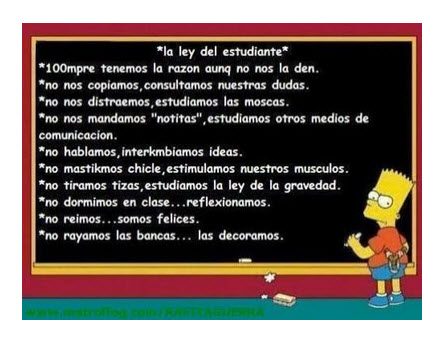 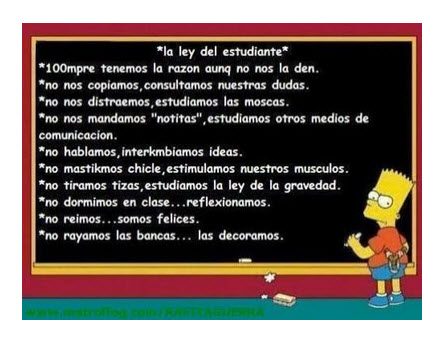 